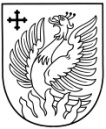 KRĀSLAVAS NOVADA PAŠVALDĪBADAGDAS PILSĒTAS PIRMSSKOLAS IZGLĪTĪBAS IESTĀDE SAULĪTEReģ.nr. 40900011783Alejas ielā 15a, Dagdā, Krāslavas novadā, LV – 5674, tālr. 65652108, 22033859, e-pasts: pii.saulite@dagda.lvATTĪSTĪBAS PLĀNS2021./2022. – 2023./2024.m.g.2021./2022.m.g.2022./2023.m.g.2023./2024.m.g.APSTIPRINĀTS Dagdas pilsētas pirmsskolas izglītības iestādes ,,Saulīte” vadītājas p.i. Inese Paškeviča/paraksts/ Datums: 22.10.2021.DibinātājsKrāslavas novada pašvaldībaIzglītības iestādes reģistrācijas numurs40900011783Juridiskā adreseAlejas iela 15a, Dagda, Krāslavas novads, LV - 5674Izglītības programmas īstenošanas vietaAlejas iela 15a, Dagda, Krāslavas novadsSaules iela 15, Konstantinova, Konstantinovas pag. ,Krāslavas novadsSkolas iela 12, Asūne, Asūnes pag. Krāslavas novadsTālrunis22033859e-pastspii.saulite@dagda.lvUzdevumsRezultatīvais rādītājsĪstenošanas termiņšFinansējums, EURAtbildīigaisPamatjoma: MĀCĪBU SATURSPamatjoma: MĀCĪBU SATURSPamatjoma: MĀCĪBU SATURSPamatjoma: MĀCĪBU SATURSPamatjoma: MĀCĪBU SATURSMērķis: Īstenot valsts pirmsskolas izglītības vadlīnijas un programmu.Mērķis: Īstenot valsts pirmsskolas izglītības vadlīnijas un programmu.Mērķis: Īstenot valsts pirmsskolas izglītības vadlīnijas un programmu.Mērķis: Īstenot valsts pirmsskolas izglītības vadlīnijas un programmu.Mērķis: Īstenot valsts pirmsskolas izglītības vadlīnijas un programmu.Virziens 1: Mācību vidi un saturu orientēt uz izglītojamo patstāvīgo darbību, ar vēlmi pašam izzināt un iepazīt pasauliVirziens 1: Mācību vidi un saturu orientēt uz izglītojamo patstāvīgo darbību, ar vēlmi pašam izzināt un iepazīt pasauliVirziens 1: Mācību vidi un saturu orientēt uz izglītojamo patstāvīgo darbību, ar vēlmi pašam izzināt un iepazīt pasauliVirziens 1: Mācību vidi un saturu orientēt uz izglītojamo patstāvīgo darbību, ar vēlmi pašam izzināt un iepazīt pasauliVirziens 1: Mācību vidi un saturu orientēt uz izglītojamo patstāvīgo darbību, ar vēlmi pašam izzināt un iepazīt pasauliIekārtot atbilstošu grupas vidi.Grupas ir atbilstošas mācību procesam; tiek nepārtraukti pilnveidotasmācību gada laikāgrupu skolotājas;remontstrādnieksAttīstīt pašvadītu mācību procesu, radošumu un pētnieciskās prasmes āra nodarbībās.Nodarbības ārā notiek jebkuros laika apstākļos.mācību gada laikāgrupu skolotājasVirziens 2: Skolotāju darba plānošanas pilnveide, pielāgošana jaunajām pārmaiņām izglītībāVirziens 2: Skolotāju darba plānošanas pilnveide, pielāgošana jaunajām pārmaiņām izglītībāVirziens 2: Skolotāju darba plānošanas pilnveide, pielāgošana jaunajām pārmaiņām izglītībāVirziens 2: Skolotāju darba plānošanas pilnveide, pielāgošana jaunajām pārmaiņām izglītībāVirziens 2: Skolotāju darba plānošanas pilnveide, pielāgošana jaunajām pārmaiņām izglītībāPilnveidot e-klases piedāvāto iespēju pielietojumu ikdienā.Gan pedagogi, gan administrācija ikdienā izmanto e-klasi mācību darba atspoguļošanai, izvērtēšanai un savstarpējai saziņai.mācību gada laikāgrupu skolotājas;administrācijaPamatjoma: MĀCĪŠANA UN MĀCĪŠANĀSPamatjoma: MĀCĪŠANA UN MĀCĪŠANĀSPamatjoma: MĀCĪŠANA UN MĀCĪŠANĀSPamatjoma: MĀCĪŠANA UN MĀCĪŠANĀSPamatjoma: MĀCĪŠANA UN MĀCĪŠANĀSMērķis: Veicināt pedagogu sadarbībuMērķis: Veicināt pedagogu sadarbībuMērķis: Veicināt pedagogu sadarbībuMērķis: Veicināt pedagogu sadarbībuMērķis: Veicināt pedagogu sadarbībuVirziens 3: Efektīvāko darba formu un metošu izmantošana sadarbībaiVirziens 3: Efektīvāko darba formu un metošu izmantošana sadarbībaiVirziens 3: Efektīvāko darba formu un metošu izmantošana sadarbībaiVirziens 3: Efektīvāko darba formu un metošu izmantošana sadarbībaiVirziens 3: Efektīvāko darba formu un metošu izmantošana sadarbībaiRegulāri organizēt skolotāju sanāksmes.Pedagogi tiekas katru nedēļu metodiskajās sanāksmēs un reizi mēnesī – skolotāju kopsapulcēsmācību gada laikā; trešdienāsvadītāja;vadītājas vietn. izglītības jomāMērķis: Pedagogu profesionalitāteMērķis: Pedagogu profesionalitāteMērķis: Pedagogu profesionalitāteMērķis: Pedagogu profesionalitāteMērķis: Pedagogu profesionalitāteVirziens 4: Piedalīšanās tālākizglītības kursosVirziens 4: Piedalīšanās tālākizglītības kursosVirziens 4: Piedalīšanās tālākizglītības kursosVirziens 4: Piedalīšanās tālākizglītības kursosVirziens 4: Piedalīšanās tālākizglītības kursosDarbinieku piedalīšanās tālākizglītības kursos.Pedagogi pilnveido sevi tālākizglītības kursos (36 stundas trijos gados); tehniskie – BTA kursi 1 reizi 5 gados.mācību gada laikā ( pēc nepieciešamības)2022.gada budžetā ieplānotie līdzekļivadītājas vietniece izglītības jomāPapildināt pedagogu prasmes efektīvi izmantot tehnoloģijas.Pedagogi piedalās digitālās pratības kursos, apmācībās, semināros.mācību gada laikā2022.gada budžetā ieplānotie līdzekļivadītājas vietniece izglītības jomāVirziens 5: Nodrošināt daudzveidīgu mācību metožu un metodisko paņēmienu lietošanu pedagoģiskajā darbāVirziens 5: Nodrošināt daudzveidīgu mācību metožu un metodisko paņēmienu lietošanu pedagoģiskajā darbāVirziens 5: Nodrošināt daudzveidīgu mācību metožu un metodisko paņēmienu lietošanu pedagoģiskajā darbāVirziens 5: Nodrošināt daudzveidīgu mācību metožu un metodisko paņēmienu lietošanu pedagoģiskajā darbāVirziens 5: Nodrošināt daudzveidīgu mācību metožu un metodisko paņēmienu lietošanu pedagoģiskajā darbāDarbinieku pašvērtēšana.Mācību gada beigās visi darbinieki veic sava darba pašanalīzi.maijsadministrācijaVirziens 6: Pieredzes apmaiņas pasākumiVirziens 6: Pieredzes apmaiņas pasākumiVirziens 6: Pieredzes apmaiņas pasākumiVirziens 6: Pieredzes apmaiņas pasākumiVirziens 6: Pieredzes apmaiņas pasākumiIestādes darbinieku pieredzes apmaiņas pasākumi.Mācību gada noslēgumā (maija pedsēdē) pedagogi iepazīstina kolektīvu ar sava darba labās pieredzes piemēriem.maijsvadītājas vietniece izglītības jomāPamatjoma: IZGLĪTOJAMO SASNIEGUMIPamatjoma: IZGLĪTOJAMO SASNIEGUMIPamatjoma: IZGLĪTOJAMO SASNIEGUMIPamatjoma: IZGLĪTOJAMO SASNIEGUMIPamatjoma: IZGLĪTOJAMO SASNIEGUMIMērķis: Sekmēt izglītojamā zinātkāres, patstāvības un loģiskās sprietsējas veidošanosMērķis: Sekmēt izglītojamā zinātkāres, patstāvības un loģiskās sprietsējas veidošanosMērķis: Sekmēt izglītojamā zinātkāres, patstāvības un loģiskās sprietsējas veidošanosMērķis: Sekmēt izglītojamā zinātkāres, patstāvības un loģiskās sprietsējas veidošanosMērķis: Sekmēt izglītojamā zinātkāres, patstāvības un loģiskās sprietsējas veidošanosVirziens 7: Pilnveidot izglītojamo vērtēšanas kritērijusVirziens 7: Pilnveidot izglītojamo vērtēšanas kritērijusVirziens 7: Pilnveidot izglītojamo vērtēšanas kritērijusVirziens 7: Pilnveidot izglītojamo vērtēšanas kritērijusVirziens 7: Pilnveidot izglītojamo vērtēšanas kritērijusIzveidot vienotu izglītojamo sasniegumu vērtēšanas sistēmu.Skolotāji sistemātiski vērtē izglītojamo, veic attīstīšanas analīzi, nosaka dinamiku.mācību gada laikāgrupu skolotājas; vadītājas vietniece izglītības jomāOrganizēt individuālas sarunas ar izglītojamo vecākiem vai likumiskiem pārstāvjiem.Skolotājas regulāri iepazīstina izglītojamā vecākus vai likumisko pārstāvi ar bērna sasniegumiem.mācību gada laikāgrupu skolotājasPamatjoma: ATBALSTS IZGLĪTOJAMAMPamatjoma: ATBALSTS IZGLĪTOJAMAMPamatjoma: ATBALSTS IZGLĪTOJAMAMPamatjoma: ATBALSTS IZGLĪTOJAMAMPamatjoma: ATBALSTS IZGLĪTOJAMAMMērķis: Pilnveidot sadarbību ar izglītojamā vecākiem vai likumisko pārstāviMērķis: Pilnveidot sadarbību ar izglītojamā vecākiem vai likumisko pārstāviMērķis: Pilnveidot sadarbību ar izglītojamā vecākiem vai likumisko pārstāviMērķis: Pilnveidot sadarbību ar izglītojamā vecākiem vai likumisko pārstāviMērķis: Pilnveidot sadarbību ar izglītojamā vecākiem vai likumisko pārstāviVirziens 8: Jaunuzņemto bērnu adaptācijaVirziens 8: Jaunuzņemto bērnu adaptācijaVirziens 8: Jaunuzņemto bērnu adaptācijaVirziens 8: Jaunuzņemto bērnu adaptācijaVirziens 8: Jaunuzņemto bērnu adaptācijaIepazīstināt bērnu vecākus ar iestādi, grupu, galvenajiem noteikumiem.Iestāde organizē atvērto durvju dienas.Tiek organizētas bērnu vecāku tikšanās ar iestādes administrāciju, medmāsu, attiecīgas grupas skolotājām.mācību gada laikāadministrācijaVirziens 9: Atbalsts izglītojamiem mācīšanās prasmju apguvēVirziens 9: Atbalsts izglītojamiem mācīšanās prasmju apguvēVirziens 9: Atbalsts izglītojamiem mācīšanās prasmju apguvēVirziens 9: Atbalsts izglītojamiem mācīšanās prasmju apguvēVirziens 9: Atbalsts izglītojamiem mācīšanās prasmju apguvēIzstrādāt vizuālā atbalsta metodiskos materiālus.Izglītojamie izmanto vizuālā atbalsta metodiskos materiālus, ko izgatavo skolotājsmācību gada laikāvadītājas vietniece izglītības jomāPlānot un izmantot mācīšanās formas un metodes darbam ar izglītojamiem, diferencējot mācību saturuSkolotāji izmanto uzdevumus ar dažādām grūtības pakāpēm.mācību gada laikāvadītājas vietniece izglītības jomāVirziens 10: Sadarbības ar vecākiem veicināšana.Virziens 10: Sadarbības ar vecākiem veicināšana.Virziens 10: Sadarbības ar vecākiem veicināšana.Virziens 10: Sadarbības ar vecākiem veicināšana.Virziens 10: Sadarbības ar vecākiem veicināšana.Vecāku iesaiste mācību procesā.Vecāki piedalās mācību darba plānošanā, analizēšanā, vērtēšanā.mācību gada laikāgrupu skolotājas;vadītājas vietniece izglītības jomāVecāku piedalīšanās dažādos pasākumos, radošajās darbnīcās.Vecāki piedalās un organizē radošās darbnīcas, pasākumus ( Ziemassvētki, Izlaidums, Mātes diena u.c.)mācību gada laikāgrupu skolotājas;vadītājas vietniece izglītības jomāVecāku izglītošana.Vecākiem ne retāk kā divas reizes gadā organizē grupu sapulces, vienu reizi – iestādes vecāku kopsapulci.mācību gada laikāadministrācija,grupu skolotājasMērķis: Izglītojamo iepazīstināšana ar Dagdas pilsētas iestādēmMērķis: Izglītojamo iepazīstināšana ar Dagdas pilsētas iestādēmMērķis: Izglītojamo iepazīstināšana ar Dagdas pilsētas iestādēmMērķis: Izglītojamo iepazīstināšana ar Dagdas pilsētas iestādēmMērķis: Izglītojamo iepazīstināšana ar Dagdas pilsētas iestādēmVirziens 11: Sadarbība ar Dagdas pilsētas vidusskoluVirziens 11: Sadarbība ar Dagdas pilsētas vidusskoluVirziens 11: Sadarbība ar Dagdas pilsētas vidusskoluVirziens 11: Sadarbība ar Dagdas pilsētas vidusskoluVirziens 11: Sadarbība ar Dagdas pilsētas vidusskolu6-gadnieku ekskursija uz skolu.Izglītojamie, kuri apguva obligāto apmācību pamatizglītības uzsākšanai, tiekas ar saviem nākamiem skolotājiem.maijsvadītājas vietniece izglītības jomāIzglītības iestādes un sākumskolas pedagogu sadarbība.Tiek organizētas tikšanās ar pirmās klases skolotājiem, pārrunāti skolēnu sasniegumi.Skolotāji apmeklē nākamo skolnieku atklātās rotaļnodarbības; skolotājas apmeklē savu bijušo audzēkņu atklātās stundas. oktobrismartsnovembrisgrupu skolotājas;vadītājas vietniece izglītības jomāBērnu bibliotēkas apmeklēšana.Izglītojamie apmeklē Dagdas pilsētas bērnu bibliotēku, piedalās piedāvātajās aktivitātēs, pasākumos.Pamatojums: IESTĀDES VIDEPamatojums: IESTĀDES VIDEPamatojums: IESTĀDES VIDEPamatojums: IESTĀDES VIDEPamatojums: IESTĀDES VIDEMāerķis: Labiekārtot Iestādes fizisko vidiMāerķis: Labiekārtot Iestādes fizisko vidiMāerķis: Labiekārtot Iestādes fizisko vidiMāerķis: Labiekārtot Iestādes fizisko vidiMāerķis: Labiekārtot Iestādes fizisko vidiVirziens 12: Rotaļlaukumu labiekārtošanaVirziens 12: Rotaļlaukumu labiekārtošanaVirziens 12: Rotaļlaukumu labiekārtošanaVirziens 12: Rotaļlaukumu labiekārtošanaVirziens 12: Rotaļlaukumu labiekārtošanaSakārtot iestādes pagalmu.Ir uzlikts asfalts, iekārtoti gājēju celiņi, salabots žogs.mācību gada laikāprojekta līdzekļiDagdas pilsētas un pagastu apvienībaRotaļlaukuma papildināšanaPapildināts rotaļlaukums ar jaunām šūpolēm.jūnijs2022.gada budžetā ieplānotie līdzekļiadministrācija; remontstrādnieksAtjaunināt rotaļlaukuma iekārtas. Tiek salaboti koka atribūti, nojumes, uzlikts drošs segums ap atribūtiem.mācību gada laikā2022.gada budžetā ieplānotie līdzekļiadministrācija; remontstrādnieksVirziens 13: Iestādes telpu labiekārtošanaVirziens 13: Iestādes telpu labiekārtošanaVirziens 13: Iestādes telpu labiekārtošanaVirziens 13: Iestādes telpu labiekārtošanaVirziens 13: Iestādes telpu labiekārtošanaGrupas ,, Bitītes” remonts un labiekārtošana.Izremontēta gr. ,,Bitītes” guļamistaba un grupas telpa, nomainītas mēbeles. jūnijs – augusts2022.gada budžetā ieplānotie līdzekļiadministrācija; remontstrādnieksgr. ,,Lāsītes” kosmētiskais remonts.Nokrāsotas sienas, durvis, salabotas mēbeles gr. ,,Lāsītes”. jūlijs2022.gada budžetā ieplānotie līdzekļiremontstrādnieksLietvedes kabinetā tehnisko līdzekļu papildināšana.Iegādāts krāsainais printeris.janvāris2022.gada budžetā ieplānotie līdzekļilietvedeMūzikas kabineta tehnisko līdzekļu nomaiņa.Iegādāts jauns sintezators.marts2022.gada budžetā ieplānotie līdzekļimūzikas skolotājaPārtikas bloka tehnisko aprīkojumu nomaiņa. Iegādāts jauns ledusskapis.februāris2022.gada budžetā ieplānotie līdzekļiadministrācijaPamatojums: IESTĀDES RESURSIPamatojums: IESTĀDES RESURSIPamatojums: IESTĀDES RESURSIPamatojums: IESTĀDES RESURSIPamatojums: IESTĀDES RESURSIMērķis: Iestādes materiāli tehniskās bāzes papildināšana un pilnveidošanaMērķis: Iestādes materiāli tehniskās bāzes papildināšana un pilnveidošanaMērķis: Iestādes materiāli tehniskās bāzes papildināšana un pilnveidošanaMērķis: Iestādes materiāli tehniskās bāzes papildināšana un pilnveidošanaMērķis: Iestādes materiāli tehniskās bāzes papildināšana un pilnveidošanaVirzien 14: Mācību līdzekļu mērķtiecīga izmantošana, nodrošinot mācību un audzināšanas procesuVirzien 14: Mācību līdzekļu mērķtiecīga izmantošana, nodrošinot mācību un audzināšanas procesuVirzien 14: Mācību līdzekļu mērķtiecīga izmantošana, nodrošinot mācību un audzināšanas procesuVirzien 14: Mācību līdzekļu mērķtiecīga izmantošana, nodrošinot mācību un audzināšanas procesuVirzien 14: Mācību līdzekļu mērķtiecīga izmantošana, nodrošinot mācību un audzināšanas procesuJaunu mācību līdzekļu iegāde.Ir visi nepieciešamie mācību līdzekļi mācību procesa nodrošināšanai.mācību gada laikā2022.gada budžetā ieplānotie līdzekļi; Valsts mērķdotācijas līdzekļivadītājas vietniece izglītības jomāPamatjoma: IESTĀDES DARBA ORGANIZĀCIJA, VADĪBA UN KVALITĀTES NODROŠINĀŠANAPamatjoma: IESTĀDES DARBA ORGANIZĀCIJA, VADĪBA UN KVALITĀTES NODROŠINĀŠANAPamatjoma: IESTĀDES DARBA ORGANIZĀCIJA, VADĪBA UN KVALITĀTES NODROŠINĀŠANAPamatjoma: IESTĀDES DARBA ORGANIZĀCIJA, VADĪBA UN KVALITĀTES NODROŠINĀŠANAPamatjoma: IESTĀDES DARBA ORGANIZĀCIJA, VADĪBA UN KVALITĀTES NODROŠINĀŠANAMērķis: Darbinieku iesaistīšana iestādes tālākās attīstības vajadzību apzināšanāMērķis: Darbinieku iesaistīšana iestādes tālākās attīstības vajadzību apzināšanāMērķis: Darbinieku iesaistīšana iestādes tālākās attīstības vajadzību apzināšanāMērķis: Darbinieku iesaistīšana iestādes tālākās attīstības vajadzību apzināšanāMērķis: Darbinieku iesaistīšana iestādes tālākās attīstības vajadzību apzināšanāVirziens 15: Aktualizēt Pašnovērtējuma ziņojumuVirziens 15: Aktualizēt Pašnovērtējuma ziņojumuVirziens 15: Aktualizēt Pašnovērtējuma ziņojumuVirziens 15: Aktualizēt Pašnovērtējuma ziņojumuVirziens 15: Aktualizēt Pašnovērtējuma ziņojumuAtskaišu un priekšlikumu pašnovērtējuma ziņojuma izstrādei nodošana.Darbinieki ir iesnieguši atskaites par iepriekšējā periodā paveikto, uzdevumus un priekšlikumus tālākai attīstībai.jūnijsadministrācijaVeikt iestādes pašvērtēšanu.Pašvērtējuma ziņojums ir iesniegts IKVD; pieejams iestādes mājaslapā www.piisaulite.lv.   oktobrisadministrācijaIzstrādāt iestādes attīstības plāna projektu.Ir izstrādāts attīstības plāna projekts un izsūtīts e-klases sistēmā darbiniekiem izvērtēšanai.augustsadministrācijaUzdevumsRezultatīvais rādītājsĪstenošanas termiņšFinansējums, EURAtbildīigaisPamatjoma: MĀCĪBU SATURSPamatjoma: MĀCĪBU SATURSPamatjoma: MĀCĪBU SATURSPamatjoma: MĀCĪBU SATURSPamatjoma: MĀCĪBU SATURSMērķis: Īstenot valsts pirmsskolas izglītības vadlīnijas un programmu.Mērķis: Īstenot valsts pirmsskolas izglītības vadlīnijas un programmu.Mērķis: Īstenot valsts pirmsskolas izglītības vadlīnijas un programmu.Mērķis: Īstenot valsts pirmsskolas izglītības vadlīnijas un programmu.Mērķis: Īstenot valsts pirmsskolas izglītības vadlīnijas un programmu.Virziens 1: Mācību vidi un saturu orientēt uz izglītojamo patstāvīgo darbību, ar vēlmi pašam izzināt un iepazīt pasauliVirziens 1: Mācību vidi un saturu orientēt uz izglītojamo patstāvīgo darbību, ar vēlmi pašam izzināt un iepazīt pasauliVirziens 1: Mācību vidi un saturu orientēt uz izglītojamo patstāvīgo darbību, ar vēlmi pašam izzināt un iepazīt pasauliVirziens 1: Mācību vidi un saturu orientēt uz izglītojamo patstāvīgo darbību, ar vēlmi pašam izzināt un iepazīt pasauliVirziens 1: Mācību vidi un saturu orientēt uz izglītojamo patstāvīgo darbību, ar vēlmi pašam izzināt un iepazīt pasauliIekārtot atbilstošu grupas vidi.Grupas ir atbilstošas mācību procesam; tiek nepārtraukti pilnveidotasmācību gada laikāgrupu skolotājas;remontstrādnieksTurpināt attīstīt pašvadītu mācību procesu, radošumu un pētnieciskās prasmes āra nodarbībās.Nodarbības ārā notiek jebkuros laika apstākļos.Nojumēs ir ierīkota eksperimentu un dabaszinību aktivitāšu zonas.mācību gada laikāgrupu skolotājasPamatjoma: MĀCĪŠANA UN MĀCĪŠANĀSPamatjoma: MĀCĪŠANA UN MĀCĪŠANĀSPamatjoma: MĀCĪŠANA UN MĀCĪŠANĀSPamatjoma: MĀCĪŠANA UN MĀCĪŠANĀSPamatjoma: MĀCĪŠANA UN MĀCĪŠANĀSMērķis: Veicināt pedagogu sadarbībuMērķis: Veicināt pedagogu sadarbībuMērķis: Veicināt pedagogu sadarbībuMērķis: Veicināt pedagogu sadarbībuMērķis: Veicināt pedagogu sadarbībuVirziens 3: Efektīvāko darba formu un metošu izmantošana sadarbībaiVirziens 3: Efektīvāko darba formu un metošu izmantošana sadarbībaiVirziens 3: Efektīvāko darba formu un metošu izmantošana sadarbībaiVirziens 3: Efektīvāko darba formu un metošu izmantošana sadarbībaiVirziens 3: Efektīvāko darba formu un metošu izmantošana sadarbībaiRegulāri organizēt skolotāju sanāksmes.Pedagogi tiekas katru nedēļu metodiskajās sanāksmēs un reizi mēnesī – skolotāju kopsapulcēsmācību gada laikā; trešdienāsvadītāja;vadītājas vietn. izglītības jomāMērķis: Pedagogu profesionalitāteMērķis: Pedagogu profesionalitāteMērķis: Pedagogu profesionalitāteMērķis: Pedagogu profesionalitāteMērķis: Pedagogu profesionalitāteVirziens 4: Piedalīšanās tālākizglītības kursosVirziens 4: Piedalīšanās tālākizglītības kursosVirziens 4: Piedalīšanās tālākizglītības kursosVirziens 4: Piedalīšanās tālākizglītības kursosVirziens 4: Piedalīšanās tālākizglītības kursosDarbinieku piedalīšanās tālākizglītības kursos.Pedagogi pilnveido sevi tālākizglītības kursos (36 stundas trijos gados) mācību gada laikā ( pēc nepieciešamības)2023.gada budžetā ieplānotie līdzekļivadītājas vietniece izglītības jomāTehnisko darbinieku pilnveides programmu īstenošana ,, Bērnu tiesību aizsarfzības jomā”Ir apliecinājumi par piedalīšanos kursos.mācību gada laikā2023.gada budžetā ieplānotie līdzekļivadītājas vietniece izglītības jomāVirziens 5: Nodrošināt daudzveidīgu mācību metožu un metodisko paņēmienu lietošanu pedagoģiskajā darbāVirziens 5: Nodrošināt daudzveidīgu mācību metožu un metodisko paņēmienu lietošanu pedagoģiskajā darbāVirziens 5: Nodrošināt daudzveidīgu mācību metožu un metodisko paņēmienu lietošanu pedagoģiskajā darbāVirziens 5: Nodrošināt daudzveidīgu mācību metožu un metodisko paņēmienu lietošanu pedagoģiskajā darbāVirziens 5: Nodrošināt daudzveidīgu mācību metožu un metodisko paņēmienu lietošanu pedagoģiskajā darbāDarbinieku pašvērtēšana.Mācību gada beigās visi darbinieki veic sava darba pašanalīzi un administrācijai iesniedz pašvērtēšanas anketu.maijsadministrācijaVirziens 6: Pieredzes apmaiņas pasākumiVirziens 6: Pieredzes apmaiņas pasākumiVirziens 6: Pieredzes apmaiņas pasākumiVirziens 6: Pieredzes apmaiņas pasākumiVirziens 6: Pieredzes apmaiņas pasākumiAtklāto rotaļnodarbību vadīšana. Katra skolotāja vienu reizi mācību gadā novada atklāto rotaļnodarbību iestādes pedagogiem.mācību gada laikāvadītājas vietniece izglītības jomāIestādes darbinieku pieredzes apmaiņas pasākumi.Mācību gada noslēgumā (maija pedsēdē) pedagogi iepazīstina kolektīvu ar sava darba labās pieredzes piemēriem.maijsvadītājas vietniece izglītības jomāPamatjoma: IZGLĪTOJAMO SASNIEGUMIPamatjoma: IZGLĪTOJAMO SASNIEGUMIPamatjoma: IZGLĪTOJAMO SASNIEGUMIPamatjoma: IZGLĪTOJAMO SASNIEGUMIPamatjoma: IZGLĪTOJAMO SASNIEGUMIMērķis: Sekmēt izglītojamā zinātkāres, patstāvības un loģiskās sprietsējas veidošanosMērķis: Sekmēt izglītojamā zinātkāres, patstāvības un loģiskās sprietsējas veidošanosMērķis: Sekmēt izglītojamā zinātkāres, patstāvības un loģiskās sprietsējas veidošanosMērķis: Sekmēt izglītojamā zinātkāres, patstāvības un loģiskās sprietsējas veidošanosMērķis: Sekmēt izglītojamā zinātkāres, patstāvības un loģiskās sprietsējas veidošanosVirziens 7: Pilnveidot izglītojamo vērtēšanas kritērijusVirziens 7: Pilnveidot izglītojamo vērtēšanas kritērijusVirziens 7: Pilnveidot izglītojamo vērtēšanas kritērijusVirziens 7: Pilnveidot izglītojamo vērtēšanas kritērijusVirziens 7: Pilnveidot izglītojamo vērtēšanas kritērijusTurpināt organizēt individuālas sarunas ar izglītojamo vecākiem vai likumiskiem pārstāvjiem.Skolotājas regulāri iepazīstina izglītojamā vecākus vai likumisko pārstāvi ar bērna sasniegumiem.mācību gada laikāgrupu skolotājasPamatjoma: ATBALSTS IZGLĪTOJAMAMPamatjoma: ATBALSTS IZGLĪTOJAMAMPamatjoma: ATBALSTS IZGLĪTOJAMAMPamatjoma: ATBALSTS IZGLĪTOJAMAMPamatjoma: ATBALSTS IZGLĪTOJAMAMMērķis: Pilnveidot sadarbību ar izglītojamā vecākiem vai likumisko pārstāviMērķis: Pilnveidot sadarbību ar izglītojamā vecākiem vai likumisko pārstāviMērķis: Pilnveidot sadarbību ar izglītojamā vecākiem vai likumisko pārstāviMērķis: Pilnveidot sadarbību ar izglītojamā vecākiem vai likumisko pārstāviMērķis: Pilnveidot sadarbību ar izglītojamā vecākiem vai likumisko pārstāviVirziens 8: Jaunuzņemto bērnu adaptācijaVirziens 8: Jaunuzņemto bērnu adaptācijaVirziens 8: Jaunuzņemto bērnu adaptācijaVirziens 8: Jaunuzņemto bērnu adaptācijaVirziens 8: Jaunuzņemto bērnu adaptācijaIepazīstināt bērnu vecākus ar iestādi, grupu, galvenajiem noteikumiem.Iestāde organizē atvērto durvju dienas.Tiek organizētas bērnu vecāku tikšanās ar iestādes administrāciju, medmāsu, attiecīgas grupas skolotājām.mācību gada laikāadministrācijaVirziens 10: Sadarbības ar vecākiem veicināšana.Virziens 10: Sadarbības ar vecākiem veicināšana.Virziens 10: Sadarbības ar vecākiem veicināšana.Virziens 10: Sadarbības ar vecākiem veicināšana.Virziens 10: Sadarbības ar vecākiem veicināšana.Vecāku iesaiste mācību procesā.Vecāki piedalās mācību darba plānošanā, analizēšanā, vērtēšanā.mācību gada laikāgrupu skolotājas;vadītājas vietniece izglītības jomāVecāku piedalīšanās dažādos pasākumos, radošajās darbnīcās.Vecāki piedalās un organizē radošās darbnīcas, pasākumus ( Ziemassvētki, Izlaidums, Mātes diena u.c.)mācību gada laikāgrupu skolotājas;vadītājas vietniece izglītības jomāVecāku izglītošana.Vecākiem ne retāk kā divas reizes gadā organizē grupu sapulces, vienu reizi – iestādes vecāku kopsapulci.mācību gada laikāadministrācija,grupu skolotājasMērķis: Izglītojamo iepazīstināšana ar Dagdas pilsētas iestādēmMērķis: Izglītojamo iepazīstināšana ar Dagdas pilsētas iestādēmMērķis: Izglītojamo iepazīstināšana ar Dagdas pilsētas iestādēmMērķis: Izglītojamo iepazīstināšana ar Dagdas pilsētas iestādēmMērķis: Izglītojamo iepazīstināšana ar Dagdas pilsētas iestādēmVirziens 11: Sadarbība ar Dagdas pilsētas vidusskoluVirziens 11: Sadarbība ar Dagdas pilsētas vidusskoluVirziens 11: Sadarbība ar Dagdas pilsētas vidusskoluVirziens 11: Sadarbība ar Dagdas pilsētas vidusskoluVirziens 11: Sadarbība ar Dagdas pilsētas vidusskolu6-gadnieku ekskursija uz skolu.Izglītojamie, kuri apguva obligāto apmācību pamatizglītības uzsākšanai, tiekas ar saviem nākamiem skolotājiem.maijsvadītājas vietniece izglītības jomāIzglītības iestādes un sākumskolas pedagogu sadarbība.Tiek organizētas tikšanās ar pirmās klases skolotājiem, pārrunāti skolēnu sasniegumi.Skolotāji apmeklē nākamo skolnieku atklātās rotaļnodarbības; skolotājas apmeklē savu bijušo audzēkņu atklātās stundas. oktobrismartsnovembrisgrupu skolotājas;vadītājas vietniece izglītības jomāSadarbība ar mūzikas skolu..Mūzikas skolas audzēkņi sniedz koncertu, pedagogi iepazīstina ar mūzikas instrumentiem.aprīlisadministrācijaPamatojums: IESTĀDES VIDEPamatojums: IESTĀDES VIDEPamatojums: IESTĀDES VIDEPamatojums: IESTĀDES VIDEPamatojums: IESTĀDES VIDEMāerķis: Labiekārtot Iestādes fizisko vidiMāerķis: Labiekārtot Iestādes fizisko vidiMāerķis: Labiekārtot Iestādes fizisko vidiMāerķis: Labiekārtot Iestādes fizisko vidiMāerķis: Labiekārtot Iestādes fizisko vidiVirziens 12: Rotaļlaukumu labiekārtošanaVirziens 12: Rotaļlaukumu labiekārtošanaVirziens 12: Rotaļlaukumu labiekārtošanaVirziens 12: Rotaļlaukumu labiekārtošanaVirziens 12: Rotaļlaukumu labiekārtošanaRotaļlaukuma papildināšanaPapildināts rotaļlaukums ar jaunām šūpolēm.jūnijs2023.gada budžetā ieplānotie līdzekļiadministrācija; remontstrādnieksAtjaunināt rotaļlaukuma iekārtas. Tiek salaboti koka atribūti, nojumes, uzlikts drošs segums ap atribūtiem.mācību gada laikā2022.gada budžetā ieplānotie līdzekļiadministrācija; remontstrādnieksVirziens 13: Iestādes telpu labiekārtošanaVirziens 13: Iestādes telpu labiekārtošanaVirziens 13: Iestādes telpu labiekārtošanaVirziens 13: Iestādes telpu labiekārtošanaVirziens 13: Iestādes telpu labiekārtošanaGrupas ,, Bitītes” tualetes un koridora remonts.Izremontēta gr. ,,Bitītes” tualete, koridors, nomainīti podi, ievietota duša. jūnijs – augusts2023.gada budžetā ieplānotie līdzekļiadministrācija; remontstrādnieks1.stāva gaiteņu remontsNokrāsotas sienas, nomainīts grīdas segums.jūlijs2023.gada budžetā ieplānotie līdzekļiremontstrādnieksGarderobes skapīšu nomaiņa. Ir iegādāti garderobes skapīši nomaiņai gr. ,,Taurenīši”, ,,Bitītes”, ,,Mārītes”.mācību gada laikā2023.gada budžetā ieplānotie līdzekļiadministrācija; remontstrādnieksMK NR.890 ,,Higiēnas prasības bērnu uzraudzības pakalpojuma sniedzējiem un izglītības iestādēm, kas īsteno pirmsskolas izglītības programmu” prasību nodrošinājums.Papildināti un nomain’ti inventāri – dvieļi, galda piederumi, drošības vestes.Pamatojums: IESTĀDES RESURSIPamatojums: IESTĀDES RESURSIPamatojums: IESTĀDES RESURSIPamatojums: IESTĀDES RESURSIPamatojums: IESTĀDES RESURSIMērķis: Iestādes materiāli tehniskās bāzes papildināšana un pilnveidošanaMērķis: Iestādes materiāli tehniskās bāzes papildināšana un pilnveidošanaMērķis: Iestādes materiāli tehniskās bāzes papildināšana un pilnveidošanaMērķis: Iestādes materiāli tehniskās bāzes papildināšana un pilnveidošanaMērķis: Iestādes materiāli tehniskās bāzes papildināšana un pilnveidošanaVirzien 14: Mācību līdzekļu mērķtiecīga izmantošana, nodrošinot mācību un audzināšanas procesuVirzien 14: Mācību līdzekļu mērķtiecīga izmantošana, nodrošinot mācību un audzināšanas procesuVirzien 14: Mācību līdzekļu mērķtiecīga izmantošana, nodrošinot mācību un audzināšanas procesuVirzien 14: Mācību līdzekļu mērķtiecīga izmantošana, nodrošinot mācību un audzināšanas procesuVirzien 14: Mācību līdzekļu mērķtiecīga izmantošana, nodrošinot mācību un audzināšanas procesuJaunu mācību līdzekļu iegāde.Ir visi nepieciešamie mācību līdzekļi mācību procesa nodrošināšanai.mācību gada laikā2023.gada budžetā ieplānotie līdzekļi; Valsts mērķdotācijas līdzekļivadītājas vietniece izglītības jomāPamatjoma: IESTĀDES DARBA ORGANIZĀCIJA, VADĪBA UN KVALITĀTES NODROŠINĀŠANAPamatjoma: IESTĀDES DARBA ORGANIZĀCIJA, VADĪBA UN KVALITĀTES NODROŠINĀŠANAPamatjoma: IESTĀDES DARBA ORGANIZĀCIJA, VADĪBA UN KVALITĀTES NODROŠINĀŠANAPamatjoma: IESTĀDES DARBA ORGANIZĀCIJA, VADĪBA UN KVALITĀTES NODROŠINĀŠANAPamatjoma: IESTĀDES DARBA ORGANIZĀCIJA, VADĪBA UN KVALITĀTES NODROŠINĀŠANAMērķis: Darbinieku iesaistīšana iestādes tālākās attīstības vajadzību apzināšanāMērķis: Darbinieku iesaistīšana iestādes tālākās attīstības vajadzību apzināšanāMērķis: Darbinieku iesaistīšana iestādes tālākās attīstības vajadzību apzināšanāMērķis: Darbinieku iesaistīšana iestādes tālākās attīstības vajadzību apzināšanāMērķis: Darbinieku iesaistīšana iestādes tālākās attīstības vajadzību apzināšanāVirziens 15: Aktualizēt Pašnovērtējuma ziņojumuVirziens 15: Aktualizēt Pašnovērtējuma ziņojumuVirziens 15: Aktualizēt Pašnovērtējuma ziņojumuVirziens 15: Aktualizēt Pašnovērtējuma ziņojumuVirziens 15: Aktualizēt Pašnovērtējuma ziņojumuAtskaišu un priekšlikumu pašnovērtējuma ziņojuma izstrādei nodošana.Darbinieki ir iesnieguši atskaites par iepriekšējā periodā paveikto, uzdevumus un priekšlikumus tālākai attīstībai.jūnijsadministrācijaVeikt iestādes pašvērtēšanu.Pašvērtējuma ziņojums ir iesniegts IKVD; pieejams iestādes mājaslapā www.piisaulite.lv.   oktobrisadministrācijaIzstrādāt iestādes attīstības plāna projektu.Ir izstrādāts attīstības plāna projekts un izsūtīts e-klases sistēmā darbiniekiem izvērtēšanai.augustsadministrācijaUzdevumsRezultatīvais rādītājsĪstenošanas termiņšFinansējums, EURAtbildīigaisPamatjoma: MĀCĪBU SATURSPamatjoma: MĀCĪBU SATURSPamatjoma: MĀCĪBU SATURSPamatjoma: MĀCĪBU SATURSPamatjoma: MĀCĪBU SATURSMērķis: Īstenot valsts pirmsskolas izglītības vadlīnijas un programmu.Mērķis: Īstenot valsts pirmsskolas izglītības vadlīnijas un programmu.Mērķis: Īstenot valsts pirmsskolas izglītības vadlīnijas un programmu.Mērķis: Īstenot valsts pirmsskolas izglītības vadlīnijas un programmu.Mērķis: Īstenot valsts pirmsskolas izglītības vadlīnijas un programmu.Virziens 1: Īstenojot programmā noteiktās prasības, akcentēt dabu kā mācīšanas un mācīšanās līdzekliVirziens 1: Īstenojot programmā noteiktās prasības, akcentēt dabu kā mācīšanas un mācīšanās līdzekliVirziens 1: Īstenojot programmā noteiktās prasības, akcentēt dabu kā mācīšanas un mācīšanās līdzekliVirziens 1: Īstenojot programmā noteiktās prasības, akcentēt dabu kā mācīšanas un mācīšanās līdzekliVirziens 1: Īstenojot programmā noteiktās prasības, akcentēt dabu kā mācīšanas un mācīšanās līdzekliPlānojot darbu, skolotājām pēc iespējas vairāk izmanto dabas piedāvātās iespējas.Skolotājas organizē āra nodarbības ne retāk kā vienu reizi nedēļā.mācību gada laikāgrupu skolotājas;Virziens 2: Skolotāju darba plānošanas pilnveide, pielāgošana jaunajām pārmaiņām izglītībāVirziens 2: Skolotāju darba plānošanas pilnveide, pielāgošana jaunajām pārmaiņām izglītībāVirziens 2: Skolotāju darba plānošanas pilnveide, pielāgošana jaunajām pārmaiņām izglītībāVirziens 2: Skolotāju darba plānošanas pilnveide, pielāgošana jaunajām pārmaiņām izglītībāVirziens 2: Skolotāju darba plānošanas pilnveide, pielāgošana jaunajām pārmaiņām izglītībāPilnveidot e-klases piedāvāto iespēju pielietojumu ikdienā.Gan pedagogi, gan administrācija ikdienā izmanto e-klasi mācību darba atspoguļošanai, izvērtēšanai un savstarpējai saziņai.mācību gada laikāgrupu skolotājas;administrācijaPamatjoma: MĀCĪŠANA UN MĀCĪŠANĀSPamatjoma: MĀCĪŠANA UN MĀCĪŠANĀSPamatjoma: MĀCĪŠANA UN MĀCĪŠANĀSPamatjoma: MĀCĪŠANA UN MĀCĪŠANĀSPamatjoma: MĀCĪŠANA UN MĀCĪŠANĀSMērķis: Veicināt pedagogu sadarbībuMērķis: Veicināt pedagogu sadarbībuMērķis: Veicināt pedagogu sadarbībuMērķis: Veicināt pedagogu sadarbībuMērķis: Veicināt pedagogu sadarbībuVirziens 3: Efektīvāko darba formu un metošu izmantošana sadarbībaiVirziens 3: Efektīvāko darba formu un metošu izmantošana sadarbībaiVirziens 3: Efektīvāko darba formu un metošu izmantošana sadarbībaiVirziens 3: Efektīvāko darba formu un metošu izmantošana sadarbībaiVirziens 3: Efektīvāko darba formu un metošu izmantošana sadarbībaiRegulāri organizēt skolotāju sanāksmes.Pedagogi tiekas katru nedēļu metodiskajās sanāksmēs un reizi mēnesī – skolotāju kopsapulcēsmācību gada laikā; trešdienāsvadītāja;vadītājas vietn. izglītības jomāMērķis: Pedagogu profesionalitāteMērķis: Pedagogu profesionalitāteMērķis: Pedagogu profesionalitāteMērķis: Pedagogu profesionalitāteMērķis: Pedagogu profesionalitāteVirziens 4: Piedalīšanās tālākizglītības kursosVirziens 4: Piedalīšanās tālākizglītības kursosVirziens 4: Piedalīšanās tālākizglītības kursosVirziens 4: Piedalīšanās tālākizglītības kursosVirziens 4: Piedalīšanās tālākizglītības kursosDarbinieku piedalīšanās tālākizglītības kursos.Pedagogi pilnveido sevi tālākizglītības kursos (36 stundas trijos gados); tehniskie – BTA kursi 1 reizi 5 gados.mācību gada laikā ( pēc nepieciešamības)2024.gada budžetā ieplānotie līdzekļivadītājas vietniece izglītības jomāDarbinieku pilnveides programmu īstenošana pirmsskolā ,, Pirmā palīdzība”Ir saņemti dokumentāli apliecinājumi pat kursu dalību.mācību gada laikā2024.gada budžetā ieplānotie līdzekļivadītājas vietniece izglītības jomāVirziens 5: Nodrošināt daudzveidīgu mācību metožu un metodisko paņēmienu lietošanu pedagoģiskajā darbāVirziens 5: Nodrošināt daudzveidīgu mācību metožu un metodisko paņēmienu lietošanu pedagoģiskajā darbāVirziens 5: Nodrošināt daudzveidīgu mācību metožu un metodisko paņēmienu lietošanu pedagoģiskajā darbāVirziens 5: Nodrošināt daudzveidīgu mācību metožu un metodisko paņēmienu lietošanu pedagoģiskajā darbāVirziens 5: Nodrošināt daudzveidīgu mācību metožu un metodisko paņēmienu lietošanu pedagoģiskajā darbāDarbinieku pašvērtēšana.Mācību gada beigās visi darbinieki veic sava darba pašanalīzi.maijsadministrācijaVirziens 6: Pieredzes apmaiņas pasākumiVirziens 6: Pieredzes apmaiņas pasākumiVirziens 6: Pieredzes apmaiņas pasākumiVirziens 6: Pieredzes apmaiņas pasākumiVirziens 6: Pieredzes apmaiņas pasākumiAtklāto rotaļnodarbību vadīšana. Katra skolotāja vienu reizi mācību gadā novada atklāto rotaļnodarbību iestādes pedagogiem.mācību gada laikāvadītājas vietniece izglītības jomāIestādes darbinieku pieredzes apmaiņas pasākumi.Mācību gada noslēgumā (maija pedsēdē) pedagogi iepazīstina kolektīvu ar sava darba labās pieredzes piemēriem.maijsvadītājas vietniece izglītības jomāPamatjoma: IZGLĪTOJAMO SASNIEGUMIPamatjoma: IZGLĪTOJAMO SASNIEGUMIPamatjoma: IZGLĪTOJAMO SASNIEGUMIPamatjoma: IZGLĪTOJAMO SASNIEGUMIPamatjoma: IZGLĪTOJAMO SASNIEGUMIMērķis: Sekmēt izglītojamā zinātkāres, patstāvības un loģiskās sprietsējas veidošanosMērķis: Sekmēt izglītojamā zinātkāres, patstāvības un loģiskās sprietsējas veidošanosMērķis: Sekmēt izglītojamā zinātkāres, patstāvības un loģiskās sprietsējas veidošanosMērķis: Sekmēt izglītojamā zinātkāres, patstāvības un loģiskās sprietsējas veidošanosMērķis: Sekmēt izglītojamā zinātkāres, patstāvības un loģiskās sprietsējas veidošanosVirziens 7: Pilnveidot izglītojamo vērtēšanas kritērijusVirziens 7: Pilnveidot izglītojamo vērtēšanas kritērijusVirziens 7: Pilnveidot izglītojamo vērtēšanas kritērijusVirziens 7: Pilnveidot izglītojamo vērtēšanas kritērijusVirziens 7: Pilnveidot izglītojamo vērtēšanas kritērijusBiežāk veikt izglītojamo novērošanu, izveidot plānu katra bērna izaugsmei.Ir izstrādāti noteikumi par izglītojamā sasniegumu vērtēšanas kārtību.septembrisgrupu skolotājas; vadītājas vietniece izglītības jomāOrganizēt individuālas sarunas ar izglītojamo vecākiem vai likumiskiem pārstāvjiem.Skolotājas regulāri iepazīstina izglītojamā vecākus vai likumisko pārstāvi ar bērna sasniegumiem.mācību gada laikāgrupu skolotājasPamatjoma: ATBALSTS IZGLĪTOJAMAMPamatjoma: ATBALSTS IZGLĪTOJAMAMPamatjoma: ATBALSTS IZGLĪTOJAMAMPamatjoma: ATBALSTS IZGLĪTOJAMAMPamatjoma: ATBALSTS IZGLĪTOJAMAMMērķis: Pilnveidot sadarbību ar izglītojamā vecākiem vai likumisko pārstāviMērķis: Pilnveidot sadarbību ar izglītojamā vecākiem vai likumisko pārstāviMērķis: Pilnveidot sadarbību ar izglītojamā vecākiem vai likumisko pārstāviMērķis: Pilnveidot sadarbību ar izglītojamā vecākiem vai likumisko pārstāviMērķis: Pilnveidot sadarbību ar izglītojamā vecākiem vai likumisko pārstāviVirziens 8: Jaunuzņemto bērnu adaptācijaVirziens 8: Jaunuzņemto bērnu adaptācijaVirziens 8: Jaunuzņemto bērnu adaptācijaVirziens 8: Jaunuzņemto bērnu adaptācijaVirziens 8: Jaunuzņemto bērnu adaptācijaIepazīstināt bērnu vecākus ar iestādi, grupu, galvenajiem noteikumiem.Iestāde organizē atvērto durvju dienas.Tiek organizētas bērnu vecāku tikšanās ar iestādes administrāciju, medmāsu, attiecīgas grupas skolotājām.mācību gada laikāadministrācijaVirziens 9: Atbalsts izglītojamam problēmsituācijāsVirziens 9: Atbalsts izglītojamam problēmsituācijāsVirziens 9: Atbalsts izglītojamam problēmsituācijāsVirziens 9: Atbalsts izglītojamam problēmsituācijāsVirziens 9: Atbalsts izglītojamam problēmsituācijāsIzstrādāt rīcības plānu izglītojamo atbalstam.Ir izstrādāta kārtība izglītojamo attīstības vajadzību ievērošanai un mācīšanas atbalstammācību gada laikāvadītājas vietniece izglītības jomāVirziens 10: Sadarbības ar vecākiem veicināšana.Virziens 10: Sadarbības ar vecākiem veicināšana.Virziens 10: Sadarbības ar vecākiem veicināšana.Virziens 10: Sadarbības ar vecākiem veicināšana.Virziens 10: Sadarbības ar vecākiem veicināšana.Vecāku iesaiste mācību procesā.Vecāki piedalās mācību darba plānošanā, analizēšanā, vērtēšanā.mācību gada laikāgrupu skolotājas;vadītājas vietniece izglītības jomāVecāku piedalīšanās dažādos pasākumos, radošajās darbnīcās.Vecāki piedalās un organizē radošās darbnīcas, pasākumus ( Ziemassvētki, Izlaidums, Mātes diena u.c.)mācību gada laikāgrupu skolotājas;vadītājas vietniece izglītības jomāVecāku izglītošana.Vecākiem ne retāk kā divas reizes gadā organizē grupu sapulces, vienu reizi – iestādes vecāku kopsapulci.mācību gada laikāadministrācija,grupu skolotājasMērķis: Izglītojamo iepazīstināšana ar Dagdas pilsētas iestādēmMērķis: Izglītojamo iepazīstināšana ar Dagdas pilsētas iestādēmMērķis: Izglītojamo iepazīstināšana ar Dagdas pilsētas iestādēmMērķis: Izglītojamo iepazīstināšana ar Dagdas pilsētas iestādēmMērķis: Izglītojamo iepazīstināšana ar Dagdas pilsētas iestādēmVirziens 11: Sadarbība ar Dagdas pilsētas vidusskoluVirziens 11: Sadarbība ar Dagdas pilsētas vidusskoluVirziens 11: Sadarbība ar Dagdas pilsētas vidusskoluVirziens 11: Sadarbība ar Dagdas pilsētas vidusskoluVirziens 11: Sadarbība ar Dagdas pilsētas vidusskolu6-gadnieku ekskursija uz skolu.Izglītojamie, kuri apguva obligāto apmācību pamatizglītības uzsākšanai, tiekas ar saviem nākamiem skolotājiem.maijsvadītājas vietniece izglītības jomāIzglītības iestādes un sākumskolas pedagogu sadarbība.Tiek organizētas tikšanās ar pirmās klases skolotājiem, pārrunāti skolēnu sasniegumi.Skolotāji apmeklē nākamo skolnieku atklātās rotaļnodarbības; skolotājas apmeklē savu bijušo audzēkņu atklātās stundas. oktobrismartsnovembrisgrupu skolotājas;vadītājas vietniece izglītības jomāSadarbība ar mākslas skolu.Mākslas skolā organizēta iepazīšanas nodarbība.janvārisgrupu skolotājasPamatojums: IESTĀDES VIDEPamatojums: IESTĀDES VIDEPamatojums: IESTĀDES VIDEPamatojums: IESTĀDES VIDEPamatojums: IESTĀDES VIDEMāerķis: Labiekārtot Iestādes fizisko vidiMāerķis: Labiekārtot Iestādes fizisko vidiMāerķis: Labiekārtot Iestādes fizisko vidiMāerķis: Labiekārtot Iestādes fizisko vidiMāerķis: Labiekārtot Iestādes fizisko vidiVirziens 12: Rotaļlaukumu labiekārtošanaVirziens 12: Rotaļlaukumu labiekārtošanaVirziens 12: Rotaļlaukumu labiekārtošanaVirziens 12: Rotaļlaukumu labiekārtošanaVirziens 12: Rotaļlaukumu labiekārtošanaAtjaunināt rotaļlaukuma iekārtas. Tiek salaboti koka atribūti, nojumes, uzlikts drošs segums ap atribūtiem.mācību gada laikā2024.gada budžetā ieplānotie līdzekļiadministrācija; remontstrādnieksVirziens 13: Iestādes telpu labiekārtošanaVirziens 13: Iestādes telpu labiekārtošanaVirziens 13: Iestādes telpu labiekārtošanaVirziens 13: Iestādes telpu labiekārtošanaVirziens 13: Iestādes telpu labiekārtošanaGrupas ,, Ķipariņi” telpu labiekārtošana.Iegādāts grupas darbības nodrošināšanai nepieciešams inventārs.jūnijs – augusts2024.gada budžetā ieplānotie līdzekļiadministrācija; remontstrādnieksGrupas ,, Zvaniņi” telpu labiekārtošana.Iegādāts grupas darbības nodrošināšanai nepieciešams inventārs.jūnijs – augusts2024.gada budžetā ieplānotie līdzekļiadministrācija; remontstrādnieksGrupas ,, Mārītes” telpu labiekārtošana.Iegādāts grupas darbības nodrošināšanai nepieciešams inventārs.jūnijs – augusts2024.gada budžetā ieplānotie līdzekļiadministrācija; remontstrādnieksGrupas ,, Ežuki” telpu labiekārtošana.Iegādāts grupas darbības nodrošināšanai nepieciešams inventārs.jūnijs – augusts2024.gada budžetā ieplānotie līdzekļiadministrācija; remontstrādnieksPārtikas bloka tehnisko aprīkojumu nomaiņa. Iegādāts jauns ledusskapis.februāris2024.gada budžetā ieplānotie līdzekļiadministrācijaPamatojums: IESTĀDES RESURSIPamatojums: IESTĀDES RESURSIPamatojums: IESTĀDES RESURSIPamatojums: IESTĀDES RESURSIPamatojums: IESTĀDES RESURSIMērķis: Iestādes materiāli tehniskās bāzes papildināšana un pilnveidošanaMērķis: Iestādes materiāli tehniskās bāzes papildināšana un pilnveidošanaMērķis: Iestādes materiāli tehniskās bāzes papildināšana un pilnveidošanaMērķis: Iestādes materiāli tehniskās bāzes papildināšana un pilnveidošanaMērķis: Iestādes materiāli tehniskās bāzes papildināšana un pilnveidošanaVirzien 14: Mācību līdzekļu mērķtiecīga izmantošana, nodrošinot mācību un audzināšanas procesuVirzien 14: Mācību līdzekļu mērķtiecīga izmantošana, nodrošinot mācību un audzināšanas procesuVirzien 14: Mācību līdzekļu mērķtiecīga izmantošana, nodrošinot mācību un audzināšanas procesuVirzien 14: Mācību līdzekļu mērķtiecīga izmantošana, nodrošinot mācību un audzināšanas procesuVirzien 14: Mācību līdzekļu mērķtiecīga izmantošana, nodrošinot mācību un audzināšanas procesuJaunu mācību līdzekļu iegāde.Ir visi nepieciešamie mācību līdzekļi mācību procesa nodrošināšanai.mācību gada laikā2024.gada budžetā ieplānotie līdzekļi; Valsts mērķdotācijas līdzekļivadītājas vietniece izglītības jomāPamatjoma: IESTĀDES DARBA ORGANIZĀCIJA, VADĪBA UN KVALITĀTES NODROŠINĀŠANAPamatjoma: IESTĀDES DARBA ORGANIZĀCIJA, VADĪBA UN KVALITĀTES NODROŠINĀŠANAPamatjoma: IESTĀDES DARBA ORGANIZĀCIJA, VADĪBA UN KVALITĀTES NODROŠINĀŠANAPamatjoma: IESTĀDES DARBA ORGANIZĀCIJA, VADĪBA UN KVALITĀTES NODROŠINĀŠANAPamatjoma: IESTĀDES DARBA ORGANIZĀCIJA, VADĪBA UN KVALITĀTES NODROŠINĀŠANAMērķis: Darbinieku iesaistīšana iestādes tālākās attīstības vajadzību apzināšanāMērķis: Darbinieku iesaistīšana iestādes tālākās attīstības vajadzību apzināšanāMērķis: Darbinieku iesaistīšana iestādes tālākās attīstības vajadzību apzināšanāMērķis: Darbinieku iesaistīšana iestādes tālākās attīstības vajadzību apzināšanāMērķis: Darbinieku iesaistīšana iestādes tālākās attīstības vajadzību apzināšanāVirziens 15: Aktualizēt Pašnovērtējuma ziņojumuVirziens 15: Aktualizēt Pašnovērtējuma ziņojumuVirziens 15: Aktualizēt Pašnovērtējuma ziņojumuVirziens 15: Aktualizēt Pašnovērtējuma ziņojumuVirziens 15: Aktualizēt Pašnovērtējuma ziņojumuAtskaišu un priekšlikumu pašnovērtējuma ziņojuma izstrādei nodošana.Darbinieki ir iesnieguši atskaites par iepriekšējā periodā paveikto, uzdevumus un priekšlikumus tālākai attīstībai.jūnijsadministrācijaVeikt iestādes pašvērtēšanu.Pašvērtējuma ziņojums ir iesniegts IKVD; pieejams iestādes mājaslapā www.piisaulite.lv.   oktobrisadministrācijaIzstrādāt iestādes attīstības plāna projektu.Ir izstrādāts attīstības plāna projekts un izsūtīts e-klases sistēmā darbiniekiem izvērtēšanai.augustsadministrācija